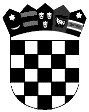 R E P U B L I K A   H R V A T S K APRIMORSKO-GORANSKA  ŽUPANIJA             GRAD RIJEKAOdjel gradske uprave za kulturuRijeka, 08.02.2018.SVIM ZAINTERESIRANIM PRIJAVITELJIMAPredmet:   Obavijest o produljenju roka za dostavu prijava na Javni natječaj za predlaganje programa rada re-use centra (centra za ponovnu uporabu) smještenog u prizemlju zgrade na adresi Ivana Grohovca 1AGrad Rijeka obavještava sve zainteresirane ponuditelje da je rok za dostavu prijava na Javni  natječaj za predlaganje programa rada re-use centra (centra za ponovnu uporabu) smještenog u prizemlju zgrade na adresi Ivana Grohovca 1A  određen za 08.02.2018. godine u 12:00 sati, produžen za dan 14.02.2018. god. u 12:00 sati.Rok za dostavu ponuda sada glasi: 13.02.2018. godine do 12:00 sati.Prijave zaprimljene (bez obzira na način dostave) nakon 12,00 sati istog dana neće se uzeti u razmatranje.Sve ostale odredbe propisane Javnim natječajem ostaju neizmijenjene.								Povjerenstvo za provođenje natječaja. Prijave zaprimljene (bez obzira na način dostave) nakon 12,00 sati istog dana neće se uzeti u razmatranje.